LEX Document Fill & Sign GuideTo complete the LEX document, please complete the Data Entry Form which is the first page of the document, all fields marked in red are compulsory & must be completed. This will then auto populate the rest of the document;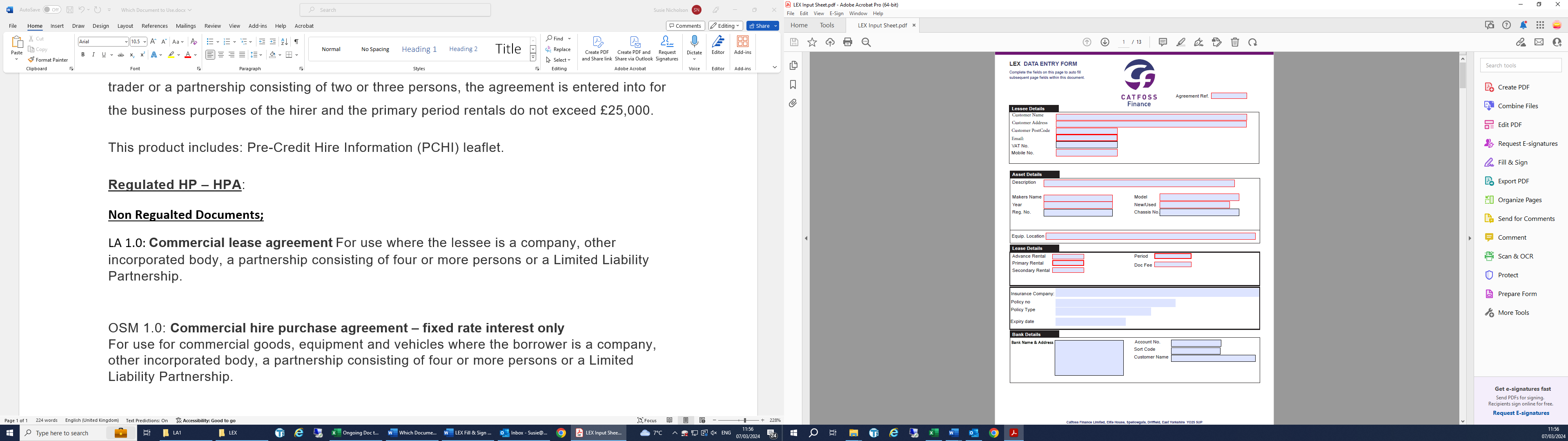 LEX How to printPlease print pages 2-13 to take to the customer for signing. The customer does not receive a copy of the Data Entry Sheet. If emailing to the customer for them to print off & sign, please print pages 2-13 as a PDF so that the document cannot be altered.LEX – Where to sign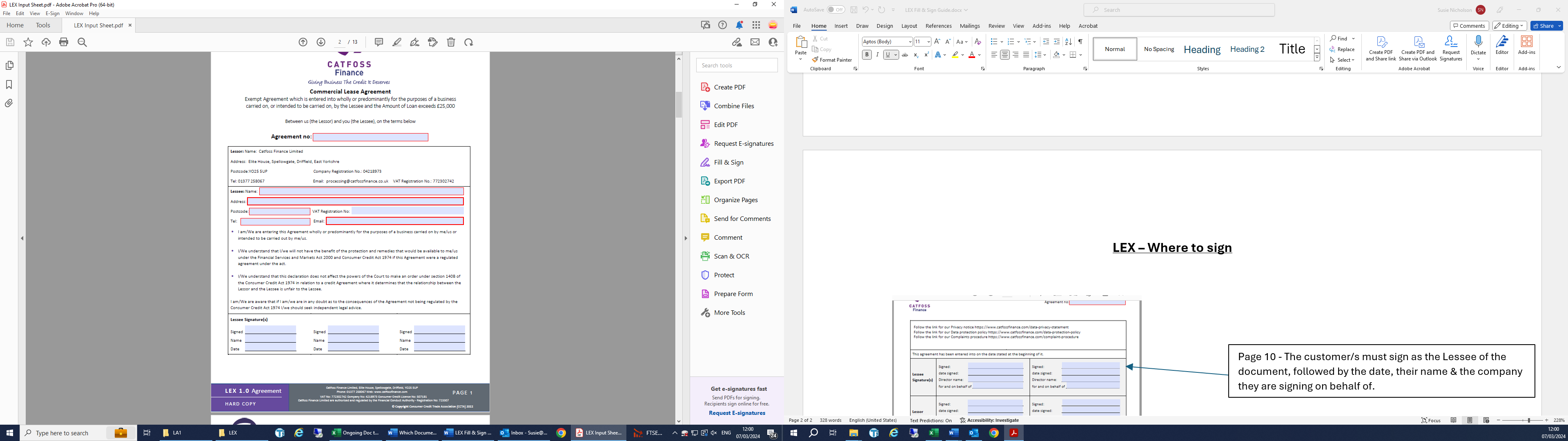 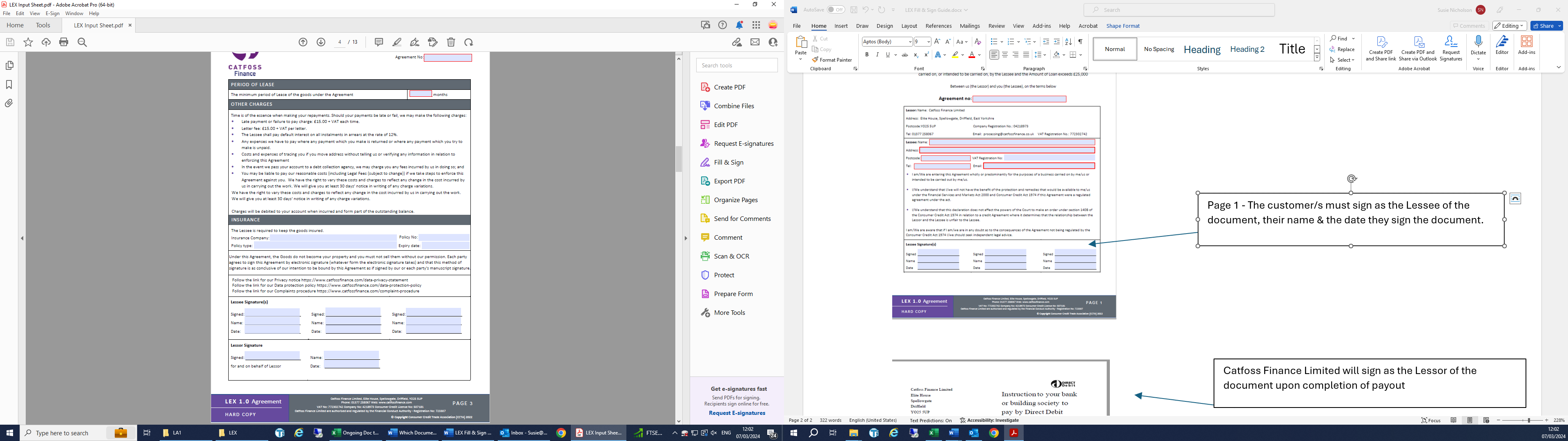 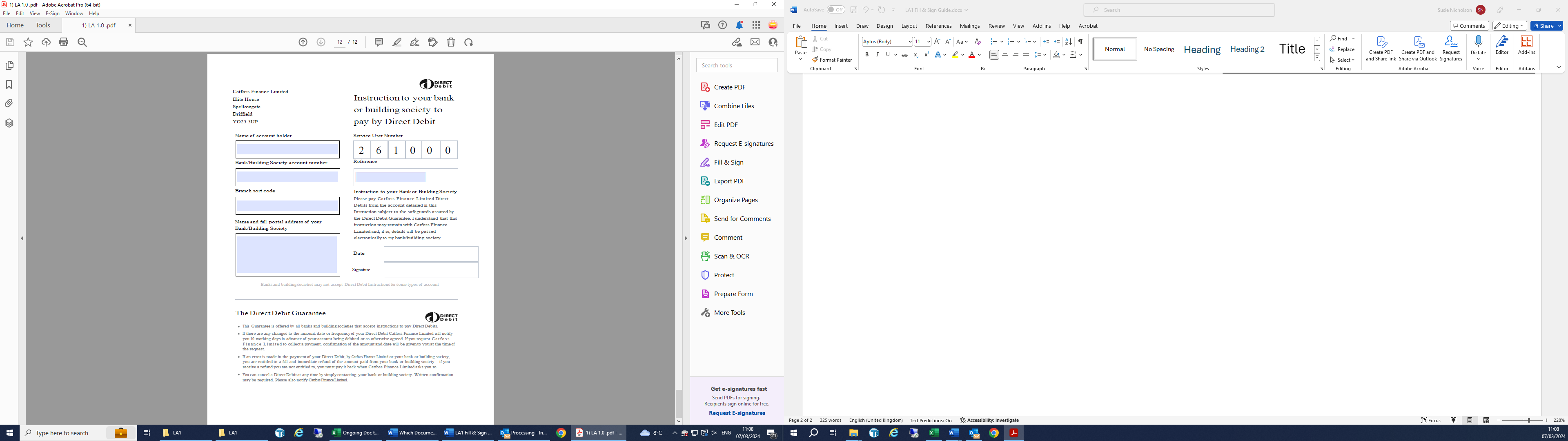 